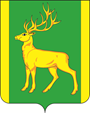 РОССИЙСКАЯ   ФЕДЕРАЦИЯИРКУТСКАЯ ОБЛАСТЬМУНИЦИПАЛЬНОЕ КАЗЕННОЕ УЧРЕЖДЕНИЕ«КОМИТЕТ ПО УПРАВЛЕНИЮ МУНИЦИПАЛЬНЫМ ИМУЩЕСТВОМ И ГРАДОСТРОИТЕЛЬСТВУ АДМИНИСТРАЦИИ МУНИЦИПАЛЬНОГО ОБРАЗОВАНИЯ КУЙТУНСКИЙ РАЙОН»Р А С П О Р Я Ж Е Н И Е             «27» января 2023 г.                        р.п. Куйтун                                    №7О проведении открытого аукциона  в электронной форме на право заключения договора аренды земельного участкаРуководствуясь ст.39.11, ст.39.12 Земельного кодекса Российской Федерации, Уставом муниципального казенного учреждения «Комитет по управлению муниципальным имуществом и градостроительству администрации муниципального образования Куйтунский район»1. Провести торги в форме открытого аукциона на право заключения договора аренды земельного участка, находящегося на территории муниципального образования Куйтунский район:ЛОТ №1 -  земельный участок с кадастровым номером 38:10:141109:705 из земель промышленности, энергетики, транспорта, связи, радиовещания, телевидения, информатики, земель для обеспечения космической деятельности, земель обороны, безопасности и земель иного специального назначения, общей площадью 21192 кв.м. Срок аренды – 5 (пять) лет.Местоположение – Российская Федерация, Иркутская область, Куйтунский муниципальный район, Иркутское муниципальное образование, в 210 м по направлению на запад от п. Харик.Целевое назначение земельного участка – производственная деятельность.Обременения – участок не обременен.Начальная цена арендной платы по договору за 1 (один) год установлена в размере 138330,78 (Сто тридцать восемь тысяч триста тридцать) рублей 78 копеек без НДС. Арендная плата определена в размере 5% от кадастровой стоимости земельного участка.Задаток для участия в аукционе установлен в размере 20% от начальной цены, что составляет   27666,16 (Двадцать семь тысяч шестьсот шестьдесят шесть) рублей 16 копеек.Шаг аукциона установлен в размере 3% от начальной цены, что составляет 4149,92 (Четыре тысячи сто сорок девять) рублей 92 копейки.2. Назначить определение участников аукциона по заключению договора аренды на земельный участок на 01.03.2023 года в 14 часов 00 минут (местного времени) по адресу: по адресу: 665302, Иркутская область, Куйтунский район, р.п. Куйтун, ул. Карла Маркса, 17, каб. МКУ «КУМИГ по Куйтунскому району», 2-й этаж.3. Назначить дату и время проведения аукциона в электронной форме: 03.03.2023 года в 15 часов 00 минут (местного времени).4. Консультанту МКУ «КУМИГ администрации муниципального образования Куйтунский район» Афанасьевой Д.В. организовать подготовку и публикацию извещения о проведении аукциона на право заключения договора аренды земельного участка, указанный в пункте 1 настоящего Распоряжения, с приложением проекта договора аренды земельного участка, на официальном сайте торгов Российской Федерации (www.torgi.gov.ru) и в сетевом издании «Официальный сайт муниципального образования Куйтунский район» в информационно-телекоммуникационной сети «Интернет» куйтунскийрайон.рф. в срок не менее чем за 30 (тридцать) календарных дней до дня проведения аукциона.5. Контроль за исполнением данного распоряжения оставляю за собой.Председатель МКУ «КУМИГ по Куйтунскому району»                                                                                         Ю.М.Пытко